№ 9                                                                                          от 30  сентября 2019г.Третий  созывРЕШЕНИЕОб избрании (делегировании) депутата Собрания депутатов  Семисолинского сельского поселения третьего созыва в состав Собрания депутатов   Моркинского муниципального района  седьмого созыва	В соответствии с п. 1 ч. 4 ст. 35 Федеральным законом от 6 октября 2003 года № 131-ФЗ «Об общих принципах организации местного самоуправления в Российской Федерации», регламентом избрания (делегирования) депутатов Собрания депутатов МО «Семисолинское сельское  поселение» в Собрание депутатов  МО «Моркинский муниципальный район», утвержденным решением Собрания депутатов МО «Семисолинское сельское  поселение» от  30 сентября 2014г № 9 Собрание депутатов Семисолинского сельского  поселения РЕШИЛО:	1. Избрать (делегировать) в состав Собрания депутатов Моркинского  муниципального района седьмого созыва депутата Собрания депутатов Семисолинского сельского поселения  Хасанова Альберта Шамильевича	2. Обнародовать настоящее решение в установленном порядке.	3. Настоящее решение вступает в силу после его обнародования.	4. Контроль за исполнением настоящего решения возложить на Главу Семисолинского сельского поселения.Семисола ял шотан илемындепутат Погынжо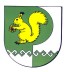 Собрание депутатовСемисолинского сельского поселения425 140  Морко район, Семисола ял, Советский урем, 14Телефон: 9-56-41425 140, РМЭ, Моркинский район, д. Семисола, ул.Советская, 14Телефон: 9-56-41Глава Семисолинского сельского поселения, председатель Собрания   депутатов:                                 В.Константинов                   